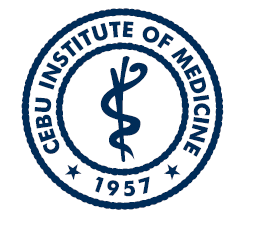 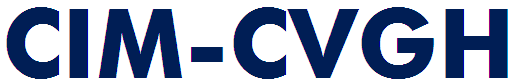 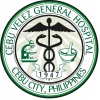 FINAL REPORTFORMI     INSTITUTIONAL REVIEW BOARD79     F. RAMOS ST., CEBU CITYTel.   253-7413   Fax. (63-32) 253-9127I     INSTITUTIONAL REVIEW BOARD79     F. RAMOS ST., CEBU CITYTel.   253-7413   Fax. (63-32) 253-9127FORM 4.3AIRB REFERENCE NO.IRB REFERENCE NO.IRB REFERENCE NO.--PRINCIPAL INVESTIGATOR (P.I.)SPONSORSPONSORSPONSORSPONSORSPONSORDATE SUBMITTEDDATE SUBMITTEDDATE SUBMITTEDDATE SUBMITTEDDATE SUBMITTEDDATE SUBMITTEDDATE SUBMITTEDSTUDY SITE:P.I. CONTACT NO.P.I. CONTACT NO.P.I. CONTACT NO.P.I. CONTACT NO.P.I. CONTACT NO.P.I. EMAILL ADDRESSP.I. EMAILL ADDRESSP.I. EMAILL ADDRESSP.I. EMAILL ADDRESSP.I. EMAILL ADDRESSP.I. EMAILL ADDRESSP.I. EMAILL ADDRESSPROTOCOL NO. & TITLEPROTOCOL NO. & TITLEPROTOCOL NO. & TITLEPROTOCOL NO. & TITLEPROTOCOL NO. & TITLEPROTOCOL NO. & TITLEPROTOCOL NO. & TITLEPROTOCOL NO. & TITLEPROTOCOL NO. & TITLEPROTOCOL NO. & TITLEPROTOCOL NO. & TITLEPROTOCOL NO. & TITLEPROTOCOL NO. & TITLEPRIMARY REVIEWERPRIMARY REVIEWERPROTOCOL APPROVAL DATEPROTOCOL APPROVAL DATEPROTOCOL APPROVAL DATEPROTOCOL APPROVAL DATEPROTOCOL APPROVAL DATEPROTOCOL APPROVAL DATEPROTOCOL APPROVAL DATEPROTOCOL APPROVAL DATEPROTOCOL APPROVAL DATEPROTOCOL APPROVAL DATEPROTOCOL APPROVAL DATE1.  Study Arms:1.  Study Arms:1.  Study Arms:1.  Study Arms:1.  Study Arms:1.  Study Arms:1.  Study Arms:1.  Study Arms:1.  Study Arms:1.  Study Arms:1.  Study Arms:1.  Study Arms:1.  Study Arms:2.Summary of Recruitment______Accrual ceiling set by IRB______ New participants accrued since last review______ Total number of participants accrued since protocol began ______ No. of participants who are lost to follow up______ No. of participants withdrawn from the study______ No. of participants who experienced SAEs/ SUSARs______ Number of participants who completed the study2.Summary of Recruitment______Accrual ceiling set by IRB______ New participants accrued since last review______ Total number of participants accrued since protocol began ______ No. of participants who are lost to follow up______ No. of participants withdrawn from the study______ No. of participants who experienced SAEs/ SUSARs______ Number of participants who completed the study2.Summary of Recruitment______Accrual ceiling set by IRB______ New participants accrued since last review______ Total number of participants accrued since protocol began ______ No. of participants who are lost to follow up______ No. of participants withdrawn from the study______ No. of participants who experienced SAEs/ SUSARs______ Number of participants who completed the study2.Summary of Recruitment______Accrual ceiling set by IRB______ New participants accrued since last review______ Total number of participants accrued since protocol began ______ No. of participants who are lost to follow up______ No. of participants withdrawn from the study______ No. of participants who experienced SAEs/ SUSARs______ Number of participants who completed the study2.Summary of Recruitment______Accrual ceiling set by IRB______ New participants accrued since last review______ Total number of participants accrued since protocol began ______ No. of participants who are lost to follow up______ No. of participants withdrawn from the study______ No. of participants who experienced SAEs/ SUSARs______ Number of participants who completed the study2.Summary of Recruitment______Accrual ceiling set by IRB______ New participants accrued since last review______ Total number of participants accrued since protocol began ______ No. of participants who are lost to follow up______ No. of participants withdrawn from the study______ No. of participants who experienced SAEs/ SUSARs______ Number of participants who completed the study2.Summary of Recruitment______Accrual ceiling set by IRB______ New participants accrued since last review______ Total number of participants accrued since protocol began ______ No. of participants who are lost to follow up______ No. of participants withdrawn from the study______ No. of participants who experienced SAEs/ SUSARs______ Number of participants who completed the study2.Summary of Recruitment______Accrual ceiling set by IRB______ New participants accrued since last review______ Total number of participants accrued since protocol began ______ No. of participants who are lost to follow up______ No. of participants withdrawn from the study______ No. of participants who experienced SAEs/ SUSARs______ Number of participants who completed the study2.Summary of Recruitment______Accrual ceiling set by IRB______ New participants accrued since last review______ Total number of participants accrued since protocol began ______ No. of participants who are lost to follow up______ No. of participants withdrawn from the study______ No. of participants who experienced SAEs/ SUSARs______ Number of participants who completed the study2.Summary of Recruitment______Accrual ceiling set by IRB______ New participants accrued since last review______ Total number of participants accrued since protocol began ______ No. of participants who are lost to follow up______ No. of participants withdrawn from the study______ No. of participants who experienced SAEs/ SUSARs______ Number of participants who completed the study2.Summary of Recruitment______Accrual ceiling set by IRB______ New participants accrued since last review______ Total number of participants accrued since protocol began ______ No. of participants who are lost to follow up______ No. of participants withdrawn from the study______ No. of participants who experienced SAEs/ SUSARs______ Number of participants who completed the study2.Summary of Recruitment______Accrual ceiling set by IRB______ New participants accrued since last review______ Total number of participants accrued since protocol began ______ No. of participants who are lost to follow up______ No. of participants withdrawn from the study______ No. of participants who experienced SAEs/ SUSARs______ Number of participants who completed the study2.Summary of Recruitment______Accrual ceiling set by IRB______ New participants accrued since last review______ Total number of participants accrued since protocol began ______ No. of participants who are lost to follow up______ No. of participants withdrawn from the study______ No. of participants who experienced SAEs/ SUSARs______ Number of participants who completed the study3.  Amendments to the original protocol (including dates of approval):3.  Amendments to the original protocol (including dates of approval):3.  Amendments to the original protocol (including dates of approval):3.  Amendments to the original protocol (including dates of approval):3.  Amendments to the original protocol (including dates of approval):3.  Amendments to the original protocol (including dates of approval):3.  Amendments to the original protocol (including dates of approval):3.  Amendments to the original protocol (including dates of approval):3.  Amendments to the original protocol (including dates of approval):3.  Amendments to the original protocol (including dates of approval):3.  Amendments to the original protocol (including dates of approval):3.  Amendments to the original protocol (including dates of approval):3.  Amendments to the original protocol (including dates of approval):4.   Summary of onsite SAEs reported:4.   Summary of onsite SAEs reported:4.   Summary of onsite SAEs reported:4.   Summary of onsite SAEs reported:4.   Summary of onsite SAEs reported:4.   Summary of onsite SAEs reported:4.   Summary of onsite SAEs reported:4.   Summary of onsite SAEs reported:4.   Summary of onsite SAEs reported:4.   Summary of onsite SAEs reported:4.   Summary of onsite SAEs reported:4.   Summary of onsite SAEs reported:4.   Summary of onsite SAEs reported:5.   Summary of participants’ complaints or grievances documented regarding conduct of study:5.   Summary of participants’ complaints or grievances documented regarding conduct of study:5.   Summary of participants’ complaints or grievances documented regarding conduct of study:5.   Summary of participants’ complaints or grievances documented regarding conduct of study:5.   Summary of participants’ complaints or grievances documented regarding conduct of study:5.   Summary of participants’ complaints or grievances documented regarding conduct of study:5.   Summary of participants’ complaints or grievances documented regarding conduct of study:5.   Summary of participants’ complaints or grievances documented regarding conduct of study:5.   Summary of participants’ complaints or grievances documented regarding conduct of study:5.   Summary of participants’ complaints or grievances documented regarding conduct of study:5.   Summary of participants’ complaints or grievances documented regarding conduct of study:5.   Summary of participants’ complaints or grievances documented regarding conduct of study:5.   Summary of participants’ complaints or grievances documented regarding conduct of study:6.   Summary of benefits to participants:6.   Summary of benefits to participants:6.   Summary of benefits to participants:6.   Summary of benefits to participants:6.   Summary of benefits to participants:6.   Summary of benefits to participants:6.   Summary of benefits to participants:6.   Summary of benefits to participants:6.   Summary of benefits to participants:6.   Summary of benefits to participants:6.   Summary of benefits to participants:6.   Summary of benefits to participants:6.   Summary of benefits to participants:7.   Summary of indemnifications of study related injury (If Applicable):7.   Summary of indemnifications of study related injury (If Applicable):7.   Summary of indemnifications of study related injury (If Applicable):7.   Summary of indemnifications of study related injury (If Applicable):7.   Summary of indemnifications of study related injury (If Applicable):7.   Summary of indemnifications of study related injury (If Applicable):7.   Summary of indemnifications of study related injury (If Applicable):7.   Summary of indemnifications of study related injury (If Applicable):7.   Summary of indemnifications of study related injury (If Applicable):7.   Summary of indemnifications of study related injury (If Applicable):7.   Summary of indemnifications of study related injury (If Applicable):7.   Summary of indemnifications of study related injury (If Applicable):7.   Summary of indemnifications of study related injury (If Applicable):8.   If terminated early, specify reason for termination:8.   If terminated early, specify reason for termination:8.   If terminated early, specify reason for termination:8.   If terminated early, specify reason for termination:8.   If terminated early, specify reason for termination:8.   If terminated early, specify reason for termination:8.   If terminated early, specify reason for termination:8.   If terminated early, specify reason for termination:8.   If terminated early, specify reason for termination:8.   If terminated early, specify reason for termination:8.   If terminated early, specify reason for termination:8.   If terminated early, specify reason for termination:8.   If terminated early, specify reason for termination:9.   Progress reports submitted (with dates of approval):9.   Progress reports submitted (with dates of approval):9.   Progress reports submitted (with dates of approval):9.   Progress reports submitted (with dates of approval):9.   Progress reports submitted (with dates of approval):9.   Progress reports submitted (with dates of approval):9.   Progress reports submitted (with dates of approval):9.   Progress reports submitted (with dates of approval):9.   Progress reports submitted (with dates of approval):9.   Progress reports submitted (with dates of approval):9.   Progress reports submitted (with dates of approval):9.   Progress reports submitted (with dates of approval):9.   Progress reports submitted (with dates of approval):10. Duration of the study (months):10. Duration of the study (months):10. Duration of the study (months):10. Duration of the study (months):10. Duration of the study (months):10. Duration of the study (months):10. Duration of the study (months):10. Duration of the study (months):10. Duration of the study (months):10. Duration of the study (months):10. Duration of the study (months):10. Duration of the study (months):10. Duration of the study (months):11. Informed consent form used (with version no./date) and attach most recent version:11. Informed consent form used (with version no./date) and attach most recent version:11. Informed consent form used (with version no./date) and attach most recent version:11. Informed consent form used (with version no./date) and attach most recent version:11. Informed consent form used (with version no./date) and attach most recent version:11. Informed consent form used (with version no./date) and attach most recent version:11. Informed consent form used (with version no./date) and attach most recent version:11. Informed consent form used (with version no./date) and attach most recent version:11. Informed consent form used (with version no./date) and attach most recent version:11. Informed consent form used (with version no./date) and attach most recent version:11. Informed consent form used (with version no./date) and attach most recent version:11. Informed consent form used (with version no./date) and attach most recent version:11. Informed consent form used (with version no./date) and attach most recent version:12. Study objectives and summary of results:12. Study objectives and summary of results:12. Study objectives and summary of results:12. Study objectives and summary of results:12. Study objectives and summary of results:12. Study objectives and summary of results:12. Study objectives and summary of results:12. Study objectives and summary of results:12. Study objectives and summary of results:12. Study objectives and summary of results:12. Study objectives and summary of results:12. Study objectives and summary of results:12. Study objectives and summary of results:Date of Last Review:Date of Last Review:Date of Last Review:Date of Last Review:Date of Last Review:Date of Last Review:Date of Last Review:Date of Last Review:Date of Last Review:Date of Last Review:Date of Last Review:Date of Last Review:Date of Last Review:      _______________________________________          Name and Signature of Primary Investigator      _______________________________________          Name and Signature of Primary Investigator      _______________________________________          Name and Signature of Primary Investigator      _______________________________________          Name and Signature of Primary Investigator      _______________________________________          Name and Signature of Primary Investigator      _______________________________________          Name and Signature of Primary Investigator      _______________________________________          Name and Signature of Primary Investigator      _______________________________________          Name and Signature of Primary Investigator      _______________________________________          Name and Signature of Primary Investigator      _______________________________________          Name and Signature of Primary Investigator      _______________________________________          Name and Signature of Primary Investigator      _______________________________________          Name and Signature of Primary Investigator      _______________________________________          Name and Signature of Primary Investigator